Pesterzsébet, 2022. február 20.Takaró Tamás Dániel, lelkipásztorNe féljetek!Lectio: Máté 14; 22-33„Jézus ezután nyomban kényszerítette tanítványait, hogy szálljanak hajóba, és menjenek át előtte a túlsó partra, amíg ő elbocsátja a sokaságot. De miután elbocsátotta a sokaságot, felment a hegyre magánosan imádkozni. Amikor beesteledett, egyedül volt ott. A hajó pedig már messze eltávolodott a parttól, és a hullámok között hányódott, mert ellenszél volt. A negyedik éjszakai őrváltáskor odament hozzájuk Jézus a tengeren járva. Amikor a tanítványok meglátták, hogy a tengeren jár, megrettentek, azt mondták, hogy kísértet, és ijedtükben felkiáltottak. De Jézus azonnal megszólította őket, és ezt mondta: „Bízzatok, én vagyok, ne féljetek!” Péter ekkor így szólt hozzá: „Uram, ha te vagy, parancsold meg, hogy menjek oda hozzád a vízen.” Mire ő így szólt: „Jöjj!” Péter erre kiszállt a hajóból, elindult a vízen, és Jézus felé ment. Amikor azonban az erős szélre figyelt, megijedt, és amint süllyedni kezdett, felkiáltott: „Uram, ments meg!” Jézus azonnal kinyújtotta a kezét, megragadta őt, és ezt mondta neki: „Kicsinyhitű, miért kételkedtél?” És amint beszálltak a hajóba, elült a szél. A hajóban levők pedig leborultak előtte, és ezt mondták: „Valóban Isten Fia vagy!”Alapige: Máté 14; 27„De Jézus azonnal megszólította őket, és ezt mondta: „Bízzatok, én vagyok, ne féljetek!” Kedves Testvérek! Szeretettel köszöntöm a gyülekezetet, presbitériumunk és hittanoktatóink nevében külön is köszöntöm konfirmandus fiataljainkat és velük érkezett szeretteiket! Ünneplő gyülekezet, imént az Újszövetség egyik legismertebb történetét olvastam fel. Ezt a történetet hittanosainknak már kisgyermekkorukban tanítjuk, akik istentiszteletre, bibliaórára rendszeresen járnak, mind jól ismerik. Azonban akik esetleg ma hallották először ezt a történetet, azok számára is könnyű beképzelni magukat abba a helyzetbe, amit a tanítványok éltek át a viharos tengeren. Jézus Krisztus egy alkalommal felment imádkozni egy hegyre egyedül. Tanítványait útnak indította a Genezáreti tó -, másnéven Galileai tenger - túlpartján lévő város, Bétsajda felé. Azonban feltámadt a szél, szemből kezdett el fújni és korbácsolni kezdte a vizet. Ráesteledett a tanítványokra, a kis hajó a tenger közepén hánykolódott, amikor Jézus lejött a hegyről és a parton megállt. A Genezáreti tavon nőttek a hullámok, erősödött a szél és bár Jézus távol állt tanítványaitól, látta a vesződésüket, ahogy próbáltak átevezni a túlpartra. Ez a helyzet minden ember számára ismerős. Sokszor érezzük, tapasztaljuk azt, hogy az élet csupa vihar és szembeszél. Elég, ha meghallgatjuk a napi híreket, ezt érzékeljük. Még csak két évtized pördült le az új évezredből, de már oly sok nehézséggel kellett szembenéznie a világnak, Európa polgárainak és nekünk, magyaroknak is. Pénzügyi világválság, amelynek oly sok magyar ember is kárvallottja lett. Migrációs válság Európában, nyomában növekvő társadalmi feszültségek és a terrorizmus növekedése. Koronavírus járvány, amely sok félelmet, bizonytalanságot hozott magával és rengeteg veszteséggel járt és jár. Napjainkban szomszédunkban orosz-ukrán válság éleződik, ismét egymásnak feszülnek a nagyhatalmak.Emberek milliói szoronganak, ingerültek, feszültek, nyugtalanok. Sokan azt gondolják, ha van is Isten, távol van a világtól. Valahol az élet tőlük távoli partján áll, talán egy magas hegyen van, talán fent van a mennyben, de nincs az emberrel, hogy segítsen. A családok hajójában nincs ott, hogy segítse a házasságokat, gyermek nevelést, hogy eloszlassa a munkahelyi gondokokat, hogy enyhítse a fájdalmat. Korunkban is sokan azt tapasztalják, amit a tanítványok, hogy fúj a szembeszél és küszködni kell a megmaradásért, hogy nagy a bizonytalanság, hogy a személyes életük, vagy a családjuk élethajója majd elsüllyed, de nincs segítség. Hol van Isten? Hol van Jézus?A történetünkben arról olvastunk, hogy Jézus testi mivoltában nem volt a tanítványok közelében, amikor azok küzdöttek az ellenszélben. Amíg a tanítványok lent voltak a vízen, addig Jézus fent volt a hegyen. Ameddig a tanítványok az evezőikkel kínlódtak, addig Jézus imádkozott a hegyen. A tőle távol, a sötétben vergődő tanítványokat Jézus nem felejtette el. Értük is imádkozott a hegyen. Míg a tanítványok a szélre a viharra a hajóra figyeltek, Jézus az Atyára nézett és róluk beszélt vele. Jézus ma is könyörög az Atyához azokért, akik hozzá tartoznak, akik az ő hajójának az utasai! Talán nem is értjük, tudjuk, hogy ez életünk reménye és megtartatásunk igazi oka. Nem csak mi imádkozunk egymásért, de Jézus is imádkozik az övéiért! A történetből az is kiderült, hogy Jézus miután befejezte imáját, leszállt a hegyről és megállt a tengerparton. Bár fizikailag távol voltak egymástól, bár már besötétedett, bár hullámok csaptak magasra a tengeren, Jézus mégis látta őket. Valahogy így vagyunk az Úrral mi is. Jézus test szerint már nincs itt a földön, nem úgy közeledik hozzánk, mint ahogyan egyszer csak megjelent a tizenkét tanítvány hajója közelében. Azonban Jézus lát minket és imádkozik értünk, hogy el ne vesszünk! Éppen azok élték át és élik át ma is azt, hogy Jézus megjelenik az életük hajójában, akikért előtte imádkozott Jézus. A kiválasztottak tapasztalják meg, hogy van Jézus, általa van segítség és van erő az életharcainkban! Adódik hát a kérdés: én Isten kiválasztottja vagyok? Én, aki talán életemben először léptem be ebbe a református templomba, Isten által kiválasztott ember vagyok? Olyan, akit Jézus az imáiban hordoz és lát, akivel tervezett és akinek az élete fontos? Biztosan nem lennél itt, ha nem vonzott volna ide, Jézus közelébe valami, vagy valaki.Nem véletlenül vagy itt, nem véletlen az, hogy konfirmálsz, hogy eljöttél egyedül, a társaddal vagy a gyerekeddel Isten házába. Az éppen arról beszél, hogy te a hajóba, a választottak csoportjába meghívott élet vagy! Ezért hallhatod ma te is pontosan ugyanazt, amit Jézus mondott bíztatásként övéinek: „Ne féljetek!” Persze eszünkbe jut, hogy mondhatja Jézus a tanítványainak azt, hogy ne féljenek, amikor majd elnyeli hajójójukat a tenger vize? Nem látja Jézus, hogy a vihar az életükre tör? Hogy mondhatja nekik azt, hogy ne félnének? A félelem az ember egyik legnagyobb ellensége, amely, ha nem szűnik, elviselhetetlenné fokozza azt az élethelyzetet, amitől az ember fél. A félelem természete, hogy elszigetel a másik embertől. Leválasztja a férjet a feleségtől, elválasztja a szülőt a gyermekről, szétválasztja a barátot a baráttól. A covid járvánnyal együtt megjelent egy generális, általános, az egész világot átjáró félelem. Sokkal több kárt okozott, mint amit látunk, tapasztalunk és amiket a hírekből hallunk. Mert a félelem dezintegrál, szétszedi a kisebb emberi közösségeket. A félelem bénítja, támadja, rombolja az emberi kapcsolatokat. Nem véletlen az, hogy az elmúlt két évben világszerte megnövekedett a válások száma, hogy a korábban összejáró, összetartó kis emberi közösségek sokasága hullott szét. Az egyház, a gyülekezetek is kárvallottai ennek a generális félelemnek. A félelem magányba taszít, gyötrődéssel jár és a félelmet keltő élethelyzet az elviselhetetlenné fokozza. A félelem bezárja, az embert a kis világába, elválasztja a másik embertől és Istentől is. Mert a félelmei által meghatározott ember Isten helyett csak a félelmet generáló élethelyzetet látja! Sokan nem mennek már el templomokba, emberi közösségekbe, nem azért, mert betegek, hanem mert félnek. A te életedben, a te családodban nincs ott - mint méreg - a félelem? Ez a mai történet reményt és erőt sugároz. A viharos tengeren hánykódó tanítványoknak Jézus azt kiáltja: „Bízzatok, én vagyok, ne féljetek.” A félelmeink viharinak lecsendesedése Jézus közeledése által történik. Jézusnak a tanítványokhoz intézett első szava az, hogy bízzatok. Azaz higgyetek! A félelmek lecsendesedése Jézus szavában kezdődik. A félelmek csendesedése azzal veszi kezdetét, amikor Jézus végre hallótávolságba kerülhet hozzánk és kimondhatja: higgyetek! Akik Krisztushoz tartoznak, akiket Isten egy hajóba, egy egyházba, egy gyülekezetbe helyezett, azoknak ma is Ő üzeni: higgyetek. Higgyetek és ne féljetek! A félelem legyőzése nem bátorság, merészség, dac, vakmerőség, vagy büszkeség kérdése. Nem ezek által győzzük le szorongásainkat. Hittől vezet az út a félelmek felszámolásáig! S a kettő között ott a döntő kifejezés. Hogy mondta Jézus? „Bízzatok, én vagyok, ne féljetek!” Hit és félelmeink elmúlása között a híd: Jézus Krisztus titokzatos, de valóságos személye. A kettőt Ő köti össze. Ha Ő nincs, hiába mondják emberek, hogy ne félj, majd rendbe jössz, hiába mondják, hogy bízzál, a problémád megoldásában, családi helyzeted, házasságod meggyógyulásában. Jézus magára irányítja az életviharról az ember tekintetét, és bizalmat kér tőle! Bizalmat vár tőlünk is. Jézus nem azt mondta a tanítványoknak, hogy higgyetek abban, hogy a tenger majd lecsendesedik. Ezt nem is ígérte. Nem azt mondta a tizenkettőnek, higgyetek abban, hogy a hullámok nem fognak becsapni a hajóba. Azt mondta: „Bízzatok, én vagyok, ne féljetek.” Bennem higgyetek! Akárhogyan érkeztél ma ide, Jézus azt várja tőled, hogy háborgó élettengeredről nézz rá és bízz benne!Mindenkinek azt az utat kell végigjárnia, ami elrendeltetett felőle. Utunkon kikerülhetetlen a félelmet keltő, a fájdalmas, a gyászos élethelyzet. Nincs olyan ember, aki ne félt volna attól, hogy mi lesz vele holnap. Nincs senki közülünk, akinek ne szorította volna össze szívét az a kérdés, hogyan alakul majd a jövőm, vagy egy szerettem holnapja. Nincs stressz és félelem nélküli életút, hiszen mindig változik körülöttünk a világ, az emberek, az életszituációk, ahogyan mi magunk is folytonos változásban vagyunk. Minden és mindenki változik körülöttünk, abban van jó-rossz egyaránt és mi magunk is változunk. Elkerülhetetlen, hogy az új helyzetek ne hozzanak magukkal új félelmeket is. Azonban van valaki, aki nem változik, aki magáról azt mondja, én vagyok. Én nem változok. Jézus azt üzeni: én ugyanaz maradok számodra: szabadító, bűnbocsátó, reményt adó Úr! Jézus volt, van és lesz. Jézus volt akkor, amikor Isten szeretetéből megszőtte testedet édesanyád méhében. Mert akarta, hogy legyél! Jézus látta gyermekkorodat. Ismeri élettöréseidet, amelyek meghatároznak. Jézus látott Téged boldognak és tudott rólad akkor is, amikor buktál, amikor bántalmaztak, amikor elhagytak, amikor elveszettnek érezted magadat. S imádkozott érted az Atyához, hogy el ne vessz. Jézus van, él, fent van a mennyben az Atya jobbján és könyörög övéiért. Imádkozik ma is azokért, akiket Isten neki adott, akiket Isten kiválasztott, akiket örök életre rendelt, és akiknek az életük viharokon megy át. S azt üzeni, nekik: Bízz, én vagyok, ne félj! És Jézus lesz is. Ha elfogadod szavát, hogy higgy Benne, akkor egy nap találkozni fogtok, mert Ő lesz az is, aki a halál ismeretlen félelmes tengerén sem hagy egyedül. Jézus a benne bízókat ott sem hagyja magára, ahová mindannyian csak egyedül hajózhatunk el, ahová mindenki csak egymaga érkezhet meg: a halálba. Mert Ő az örök én vagyok. Ha szíved bizalmat szavaz Neki itt földi vándorlásodkor, akkor amikor hajód a túlpartra ér, Jézus ott vár majd. Mert Ő nem változik. Ő egyedül megmarad nekünk. Kell Neked ez a Jézus? Elfogadod mai üzenetét? Jézus mondja: „Bízzatok, én vagyok, ne féljetek!” Ámen!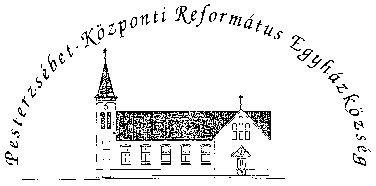 Pesterzsébet-Központi Református Egyházközség1204 Budapest, Ady E. u. 81.Tel/Fax: 283-0029www.pkre.hu   1893-2022